Note : téléchargez et complétez directement sur ce formulaire Soyez succinct : respectez le nombre de mots ou l’espace indiqué IDENTIFICATION DE L’ENTREPRISE                                                                 Présentez brièvement votre entreprise [50 mots], ce texte sera utilisé pour vous décrire lors de la Soirée du Gala. Ces informations servent seulement à classer votre entreprise dans les catégories petite-moyenne-grande entreprise Veuillez indiquer le nombre d’employés au sein de votre entrepriseVeuillez indiquer vos principaux fournisseurs de service — ces renseignements servent uniquement à mesure l’appartenance de votre entreprise à Rouyn-Noranda Je déclare que tous les renseignements sont authentiques, et par la présente, j’autorise le Jury à demander des confirmations auprès de notre firme comptable et/ou notre institution bancaire, s’il y a lieu, afin de certifier que l’entreprise candidate n’est pas en position financière difficile. Décrivez brièvement votre entreprise : Raison d’être de l’entreprise, sa mission, ses produits et/ou service, sa clientèle et son territoire d’activités[max 500 mots]2.Quel est le degré d’étude des travailleurs étudiants au sein de votre entreprise ? 3.À quelle période de l’année ces personnes sont-elles au travail ?4.Recevez-vous dans votre entreprise des étudiants en stage de travail ? Expliquez.[300 mots] PERSÉVÉRANCE SCOLAIRE5.Quelles sont les mesures mises en place pour encourager les personnes aux études[jeunes ou adultes] à poursuivre leur cheminement scolaire ? Cochez toutes les réponses s’appliquant :6.Quelles sont les actions favorisant la persévérance scolaire ? Cochez toutes les réponses s’appliquant :7. Pour toutes les réponses indiquées en 5 et 6, veuillez décrire les moyens par     lesquels votre entreprise a valorisé la réussite et la persévérance scolaire dans la     dernière année.      [1 000 mots max]Comment réussissez-vous à concilier les responsabilités scolaires de vos employés-étudiants et les besoins de l’entreprise ?    [500 mots] 9.Votre entreprise favorise-t-elle l’embauche de gens qualifiés [formation minimale]         requise) et/ou encouragez-vous les employés peu scolarisés à suivre une formation ?       Si oui, par quels moyens (remboursement des frais de scolarité, etc.) ? (500 mots) 10.Au cours de la dernière année (2021), avez-vous instauré une politique ou mis en    place des activités de formation continue de votre personnel ?(350 mots)11.Si oui, indiquez les ressources consacrées à la formation ?11.Quels sont les impacts de vos efforts en matière de persévérance scolaire ?12.Pour toutes les réponses indiquées ci-dessus, veuillez développer les impacts sur     l’entreprise dans la dernière année.      (1 000 mots max)À VOUS L’HONNEUR ! 		                        Expliquez en 3 points, les raisons pour lesquelles votre entreprise mérite de recevoirPrix Extra Persévérance scolaire ? (1 000 mots max) 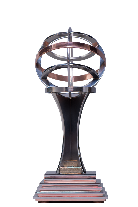 CONCOURS EXTRA 2022PERSÉVÉRANCE SCOLAIRE Nom de l’entreprise (raison socialeNom de l’entreprise (raison socialeNom de l’entreprise (raison socialeNom de l’entreprise (raison socialeAnnée de fondation Adresse complète Adresse complète Adresse complète Adresse complète Adresse complète Téléphone           Site internet Principal dirigeant [nom et titre]                                                               Courriel Principal dirigeant [nom et titre]                                                               Courriel Principal dirigeant [nom et titre]                                                               Courriel Principal dirigeant [nom et titre]                                                               Courriel Principal dirigeant [nom et titre]                                                               Courriel Contact personne responsable qui dépose le dossier [nom et titre] Contact personne responsable qui dépose le dossier [nom et titre] Contact personne responsable qui dépose le dossier [nom et titre] Contact personne responsable qui dépose le dossier [nom et titre] Contact personne responsable qui dépose le dossier [nom et titre] Chanson —  Titre                                                      interprète             Veuillez inscrire le titre d’une chanson qui représente votre entreprise qui vous accompagnera si vous faites partie des lauréats Chanson —  Titre                                                      interprète             Veuillez inscrire le titre d’une chanson qui représente votre entreprise qui vous accompagnera si vous faites partie des lauréats Chanson —  Titre                                                      interprète             Veuillez inscrire le titre d’une chanson qui représente votre entreprise qui vous accompagnera si vous faites partie des lauréats Chanson —  Titre                                                      interprète             Veuillez inscrire le titre d’une chanson qui représente votre entreprise qui vous accompagnera si vous faites partie des lauréats Chanson —  Titre                                                      interprète             Veuillez inscrire le titre d’une chanson qui représente votre entreprise qui vous accompagnera si vous faites partie des lauréats Classification de l’entreprise Moins de 200 000 $1 million à 2 millions $ 200 000 $ à 500 000 $2 millions à 5 millions $500 000 $ à 1 million $Plus de 5 millions $Secteur d’activité Servicescommercial  Industriel Autres :       Nombre d’employés Rouyn-NorandaRouyn-NorandaRouyn-NorandaAbitibi-TémiscamingueAbitibi-TémiscamingueAbitibi-TémiscamingueTemps pleinT. partielMasse salarialeTemps pleinTemps partielMasse salariale202120222023 projetéPrincipaux fournisseurs Firme comptable : Avocats : Notaire :Institution financière : Principaux fournisseurs [4] locaux1—     2—     3—     4—     Déclaration de la personne responsable Nom de la personne responsable Signature Nom de l’entreprise Date DESCRIPTION DE L’ENTREPRISE RESSOURCES HUMAINES ÉTUDIANTES Secondaire Formation professionnelleCollégial Universitaire 1er cycleUniversitaire supérieur [2e cycle et+] Autres [spécifiez] :      Toute l’année Été seulement Période achalandéeAutres [précisez] :      Autres [précisez] :      Limite à 15 heures de travail par semaine pendant l’année scolaireAménagement des heures en période d’examenOffre des emplois d’été à des étudiants pour remplacer les vacances du personnelAutres [spécifiez] :       Bourse d’études à un ou à des étudiants performants ou défavorisés.  Embauche favorisée de nouveaux diplômés Offre de stages rémunérésExpérience de travail non rémunéré offerte à des étudiants en formation Incitatifs à des formations pour les employés peu scolarisés Commandite de projets d’écoleFinancement d’équipements ou de fournitures à des élèves défavorisés Autres [spécifiez] : FORMATION EmployésGestionnaires% d’employés impliqués par les activités de formation      %     %Nombre d’heures/personne consacrées à la formation Budget annuel consacré à la formation      $     $IMPACTS DES MESURES SUR L’ENTREPRISE  Rétention de main-d’œuvre  Augmentation de la main-d’œuvre qualifiée Relève de la main-d’œuvre par des étudiants ayant été à l’emploi lors de leurs études Recrutement d’anciens stagiaires facilité Valeur ajoutée à l’image corporativeValeur ajoutée au personnel Autres (spécifiez) :      